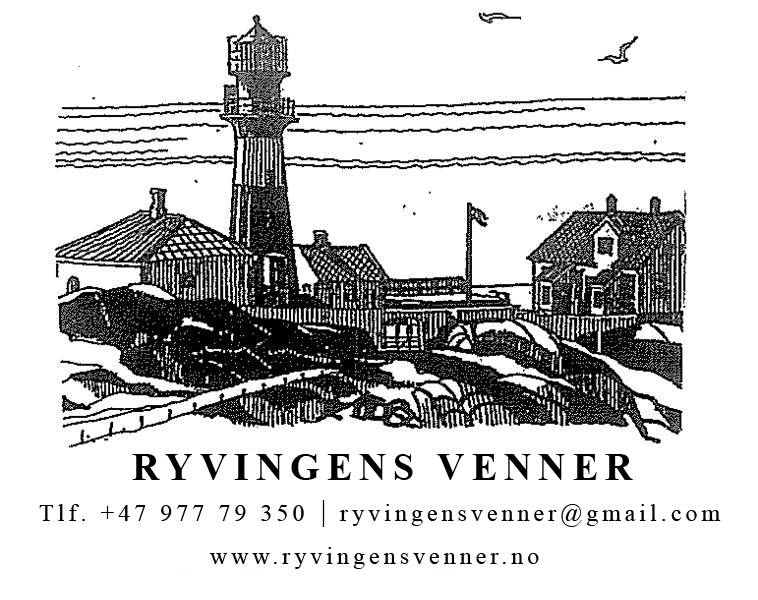 ÅRSBERETNING  2016 Styret har bestått av:Herbjørn Pedersen, leder / sekretær (ett år til, som styremedlem)Eli Vera Dyreng, leder / sekretær (har trukket seg fra videre arbeid i styret)Øystein Steinsvåg (ett år til)Øyvind Seyffarth (på valg)Marie Helene Nørgård , kasserer. (ett år til)Liv Steinsvåg (ett år til)Anita Kvaase  (på valg)Olav Skagestad (på valg)Siren Salthaug (ett år til)Kurth Dyrstad (på valg)Carl Erik Kilander, midlertidig nestleder fra 23. juni 2016 (ett år til)Øivind Knudsen (ett år til)Herbjørn Pedersen og Eli Vera Dyreng ble valgt til delt lederskap og sekretærer på årsmøtet 2016. Eli Vera Dyreng trakk seg fra styret i juni 2016. Herbjørn Pedersen har fungert som leder og sekretær hele 2016. Carl Erik Kilander har vært midlertidig nestleder etter at Eli Vera Dyreng trakk seg fra styret. Herbjørn Pedersen tar ikke gjenvalg som leder, men fortsetter i styret ett år til.Styret konstituerte seg 31. mars 2016  og vedtok følgende arbeidsfordeling:Carl Erik K. : Foto / kalender og natur på fyretØivind K.:Materialforvalter / påse at verktøy og utstyr  mm. er tilhjengelig ved dugnader / reperasjoner / Etterse at vogner / trillebårer er i orden. Sjåfør på “traktoren” på Ryvingen.Øivind S.:  Snekring / ansvarlig for planlegging og gjennomføring. Sjåfør på “traktoren” på Ryvingen.Liv S. og Anita K. : Miljøtiltak / søm / farge / sosialt / Ansvarlig for kjøkken og utstyr mm sammen med Anita. Salg av kalendere, effekter på torget I Mandal. Liv S. har hovedansvar for for oppfølgning av opp-pussingen av Slettingen.Øystein S.: Maling / registrere hva vi har av maling / kjøpe inn maling og malinguststyr etter behov / Ansvarlig for sjøbua  / bryggene sammen med Olav / Vurdere mulighet for bruk av plass/hule ved “migeplass”.Olav S.: Medansvarlig for sjøbua / bryggene sammen med Øystein / Arbeide med tiltak for å styrke økonomien ( sammen med Marie)Marie H N. : Regnskap / Arbeide med tiltak for å styrke økonomien (sammen med Olav.)Siren S. BookingKurt D. : Rørlegger / “altmuligmann”Eli Vera D. og Herbjørn P. : Samordning / Oppfølging / Kontakt mot kommunen / Kystverket  / Kunstansvarlig for utsmykking av rom / gang mm. sammen med Anita og Liv. Ansvar for å finne fram til utstillere i tårnet. Sekretær.Om delegering av arbeid på fyretDet var enighet om ant den enkelte selv kan finne fram til hva tildelt oppgave(r) kan innebære. Vi har tillit til at den enkelte / grupper / komiteer utfører oppgaver til beste for Ryvingen. Utført arbeid meldes til leder. Endringer skal alltid behandles / søkes til Mandal kommune, som er ansvarlig overfor Kystverket, fordi Ryvingen fyrstasjon er fredet. Kalenderkomite:Carl Erik K., (leder) Siren S. , Herbjørn P. , Anita K. Fyrvertkomite:Herbjørn P. , Eli Vera D. (leder),   Øystein S. Dugnadskomite: (ansvarlig for planlegging, innkjøp og fordeling av oppgaver)Herbjørn P. (leder), Eli Vera D. , Øivind K. Øystein S..Transportkomite: Herbjørn P. , (leder) Carl Erik K. , Øystein S. Matkomite for dugnader: (ansvarlig for innkjøp mm)Anita K. (leder), Marie H. N., Eli Vera  D. . Olav S.Revisor: Håkon BentsenValgkomite : Andreas Hoven og Reidar Eeg  Styremøter i 2016:31.3, 30.4, 9.6, 26.6, 25.8, 25.9, 24.11, I tillegg  5.1.2017Årsrapporter / beretninger om Ryvingen fyrDet foreligger tre rapporter.-Rapport fra Ryvingens venner, frivillig støttegruppe for Ryvingen fyr. Aktivitenen i de 8 ukene om sommeren, dugnader, tiltak og økonomi.-Rapport fra Ryvingen prosjektet ved prosjekt ansvarlig Nils Reidar Christensen, tilsatt i Mandal kommune.  Vedlikehold, kontakt med Kystverket, transport , skoleprosjekt.-Rapport fra Fyrvertene Rita Dyrstad og Siren Salthaug. Hovedsakelig økonomi og utleie.RyvingenprosjektetMandal kommune fornyet leiekontrakten fra 2002, i 2011, med 10 nye år med Kystverket Sør – Øst, som eier av Ryvingen fyrstasjon.  Nils Reidar Christensen, prosjektansvarlig. Tilsatt i Mandal kommune. Stillingen er underlagt parkvesenet. Han rapporterer til kommunen og Kystverket. Av rapportene fremgår det hvilket arbeid som er utført av Ryvingenprosjektet og Ryvingens venner.Rita T. Dyrstad (fra 1.8.16) og Siren Salthaug (fra 1.1.16 – 1.8.16) , ansvarlige for utleie , utleie priser og inntekter  for ukene 1-25 og 34-52 og rapporterer tilsvarende. Det vil si de 46 ukene hvor Ryvingens venner ikke har ansvaret på fyret. Ny ordning i 2016 er at Rita T. Dyrstad / Siren Salthaug har tatt i mot bestillinger for de 8 uker RV har ansvaret for utleie på fyret. Denne ordningen vil iflg. Rita T. Dyrstad også videreføres i 2017. RV og Mandal kommune ser det som viktig at en person står som mottaker av bestillinger hele året.Se vedlagte rapporter fra Rita T. Dyrstad og Nils Reidar Christensen.Tormod Try  ved teknisk drift, parkvesenet i Mandal får tilsendt referater fra styremøtene i Ryvingens venner, og relevante mailer om mulige felles prosjekter, med mer. til orientering.Arbeid utført av Ryvingens venner i 2016Det er utført et betydelig arbeid av Ryvingens venner i 2016. Arbeid er også utført utenom dugnadshelgene. Styremedlemmene kan utføre slikt arbeid, utenom dugnadshelgene, etter avtale med Rita T. Dyrstad. I tillegg er det utført dugnadsarbeid av sommervertene. Anslag på dugnadstimer i løpet av et år  er ca. 1200. Det kontinuerlig vedlikeholdsarbeidet som utføres utvendig og innvending er et viktig kulturarbeid. Det hindrer forfall og sparer det offentlige (Kystverket og Mandal kommune) for betydelige utgifter. RV har inntekter på ca. kr. 100 – 120000,- årlig. Disse inntektene føres tilbake til vedlikehold og nyanskaffelser på fyret. RV bidrar med arbeidsinnsats som tilsvarer ca. kr. 300,000,-(ca. 1200 arb.t. årlig x kr. 250,- pr. time som et rimelig timeanslag)   og  fortjeneste på sommerutleie, inklusiv medlemskontigent på ca. kr. 120,000,- Samlet sett et bidrag på ca. kr. 420,000,- I 2016 har RV utgitt Ryvingenkalender 2017. Den ble trykt i 350 eks. Trykkingen er dekket av sponsorer. Nettoinntekten fra kalendersalget ligger på ca. 20,500,- Mao tilfører RV til Ryvingen fyrstasjon et bidrag som tilsvarer  ca. 450,000,- i 2016.  All inntekt etter utgifter til drift av RV tilbakeføres til fyrstasjonen i form av vedlikehold og nyanskaffelser.Dugnadene  i 201629. april – 1. mai, 24. – 26. juni, 23.- 25. september For å øke rekrutteringen fortsatte vi prøveprosjektet fra 2014 med å leie riben på Tregde Marina til transport,  og inviterte RV ´s medlemmer til fri transport, kost og losji.  Styret har vedtatt i 2016 at ordningen med felles gratis transport og kost og losji innføres som en permanent ordning. Grunnen er sikker og forutsigbar transport.  I tillegg fører fri kost til at vi har felles måltider. Det øker det sosiale utbytte. Erfaringen er at det også dette året har vært styret og de to som er knyttet til driften av fyret som har gjort  det meste  av dugnadsarbeidet. De få som har stilt opp utenom disse , har gjort en veldig god jobb.  Vi endret vedtektene og økte antallet styremedlemmer. Det medfører økt ansvarsfølelse for driften av fyret, og det blir i praksis disse som stiller på dugnadene. Dugnadshelgene er en opplevelse både sosialt og naturmessig. Som belønning for dugnadsarbeidet ble det i 2014 innført en gratis overnatting pr. dugnadsdag. Oversikt finnes i dugnadsboka. Deltagelse på alle tre dugnadene vil derfor kunne utløse 6 gratis overnattinger pr. år når RV har fyret fra uke 26 – 33. Men disse gratis overnattingsdøgnene kan også tas ut når RV ikke har ansvaret for fyret, hvis fyret ikke er bortleid. Avtale må gjøres med den kommunale fyrverten. Praktisk arbeid utført i 2016InnvendigDør i branncelle i kjeller er satt inn.El-komfyr installert. KV har lagt inn ny kurs til komfyren som har komfyrvakt (krav).Gasskomfyr demontert og  solgt til Songvårs venner.Nytt kjøleskap (kombi) kjøpt inn til vertsleilighet. Kjøleskapet som stod i vertsleilighet er flyttet til ganga i 1. etg.Rutinemessig nedvask av alle rom og vinduer.Alt kjøkkenutstyr ryddet og organisert.Staket opp tett avløp i dusjen i assistentbolig.Ryddet i verksted i Slettingen.Malt og pusset opp i Slettingen. Tilbakeført labankdør for inngang til verksted. Ryddet i kjeller i assistentbolig  og på loft i Slettingen.Vasket hele fyrtårnet.På alle 5 soverommene i assistentbolig  er det montert et bilde av det fyret rommene er oppkalt etter (Hatholmen, Oksø, Songvår, Lindesnes, Lista) Bildene er store foto på aluplate, tatt av Lars Verket.Montert stort bilde og 3 små bilder i Slettingen, tatt av Lars Verket.Montert bilde av Constance Baltuck i Slettingen.Nye sofaer montert i 3 av soverommene i assistentbolig.Rommene i assistenbolig er omorganisert slik at det er utsikt og bedre plass på golvene.UtvendigTo vinduer i sjøbua er satt inn og listet. (Tilbakeføring)Fått laget og satt opp infoskilt ved kranbrygge, på utedass i havna og ved trapp til vertsleilighet.Malt murene på Planen mot øst.Flekket alle rustflekker med hvit arcanol.Fjernet rustent stativ for tv-antenne.Ryddet ved brygger og strand.Huller til nye gjerdestolper ved ”migeplass” er boret, 25 med mer kamjern anskaffet.Ved septikken ved sjøbua er det gravd rundt mannhullene for sjekk av overvann.Det er kjøpt inn og montert 2 nye trillebårer med to hjul og ei ny trekkvogn med punkteringsfrie dekk. Satt på nye vannbord og vannski på utedassen ved sjøbu og beiset disse.Gjerdet mot nord er malt med hammerlakk og reparert.Etter henstilling fra KV er det sendt ny søknad om oppføring av eikeplatting SØ for Slettingen. RV avventer svar fra KV i 2017.Manglende takrenner satt opp på kvist i assistentbolig. Nye nedløp montert / reparert.Staket og reparert overløp og nedløp til cisterne i assistentbolig.Facebook,  hjemmesida, ryvingensvenner.no og medlemsbrevRyvingens facebookside er populær. 600 personer er innom sida fra tid til annen. Det er et viktig bindeledd til medlemmene. Hjemmesida er lite besøkt. Den koster ca. kr. 5000,- pr. år å drifte gjennom minorg.no  Et nytt styre bør vurdere bruken og utformingen av hjemmesida, medlemsbrev  (sendes ut 2 ganger årlig)  og om en bør betale for å nå flere på facebook. Et nytt styre vil forsøke å forbedre innhold og utsendelse av medlemsbrev.Ryvingenkalender 2017Etter initiativ fra leder ble det opprettet en kalenderkomite for å utrede muligheten for å utgi en kalender. Komiteen har bestått av Carl Erik Kilander (leder) Herbjørn Pedersen, Siren Salthaug og Anita Kvaase. Styremedlemmene fikk 11 sponsorer. Inntektene fra sponsorene dekket alle utgiftene til trykking på Sjøsandens Grafiske, som gjorde en flott jobb. Nettoinntekten fra kalendersalget er ca. kr. 25,000,- Det nye styret bør vurdere om en skal utgi Ryvingenkalender for 2018. Datoene i noen av kalenderne var så svake at de er vanskelig å lese. Styret må ta dette opp med trykkeriet hvis en ny kalender skal utgis i 2018. Mandal kommune kjøpte 80 kalendere. En del er solgt av styremedlemmene og vertene i sommer.  Lørdag 3. desember 2016 laget styret en stand på torget i Mandal. Kaffe og lapper ble delt ut. Ca. 50 kalendere ble solgt denne formiddagen. Det var god reklame for RV. Mandalsfolk er glad i Ryvingen.Kunstutstillingen 2016Fra 1.5. – 25.6.16 bodde kunstneren Constance Baltuck fra Alaska i vertsleiligheten på fyret. Hun var invitert av RV / Mandal kommune. I alt malte hun 22 bilder med motiver fra Ryvingen. Alle bildene ble utstillt i fyret. I alt ble det solgt 8 bilder. RV fikk et bilde som gave fra kunstneren. RV`s inntekt av salget var 10% av salgsummen. Svært mange besøkte salgsutstillingen. Pga kviksølvdamp etter fjerning av kvikksølvet i lykta, er det inntil videre ikke lov å oppholde seg i tårnet. Derfor blir det antagelig ikke kunstutstilling denne sommeren. Kunstnere som ønsker å bo på fyret, skal i framtiden evt. bo i Slettingen. Leietakere som leier hele assistentboligen, utenom sommersesongen, forventer å å ha boligen for seg selv.Vertene sommeren 2016Det har vært formålstjenlig at en fra styret er vert første uke når RV overtar. Det har vist seg at alt ikke er på plass, selv om det har vært dugnad siste helg før RV overtar fyret. Det samme vil gjelde siste uke. Verten siste uke skal sørge for at fyrstasjonen overlates igjen til MK i god stand. Vanligvis er det tilstrekkelig tid til dette arbeidet, fordi det til vanlig er lite overnattinger i uke 33.Navn                                		Uke Herbjørn Pedersen          		uke 26     	Inger Helene Aavik          		uke 27     	Margrethe Selfors            		uke 28       	Kjersti Tveit Nilsen           		uke 29        	Eli Vera Dyreng                		uke 30	        Anita Kvaase 	                		uke 30             Anne K. Daasvatn                     	uke 31            Øivind Knudsen                        	uke 32             Marie Helene Nørgaard             	uke 33    Samledokumentet / vertskapsinstruks for sommervertene på Ryvingen fyrstasjon. Er ajourført 11.06.16  Dokumentet er meget informativt og oversiktelig.Tidligere år har det oppstått noen problemer og misforståelser ved overtagelsene mellom vertene i enkelte uker. I vertskapsinstruksen går det tydelig frem hvilket ansvar og oppgaver som hviler på hver vert. Det har vært drøftet i styret om tildeling av vertskapsuke skal betinges av deltakelse på en av de tre årlige dugnadene. Styret vil prioritere de som har deltatt på dugnader når flere søker på samme uke. (Se forslag til vedtektsendring).BookinglistePå grunnlag av bestillinger mottatt av Siren Salthaug (vikar for Rita T. Dyrstad) ble det utarbeidet en bookingliste for alle 8 uker. Denne liste ble sendt all verter slik at de kunne få en foreløpig oversikt over sin uke. Det er viktig at slike lister har fullt navn og tlf.nummer på de som skal leie. I den grad det er mulig ble det henstilt til vertene å ta en telefon til gjestene et par dager før ankomst for bekreftelse og ønske de velkommen til fyret.Antall overnattingsdøgn sommeren 2016Uke		Antall26		4527		4228		2129		7730		8331		8632		2133		10Tilsammen 385 overnattinger i 2016Litt statistikk:2015 : 277 overnattinger2014 : 456 overnattinger2013 : 297 overnattinger 2012 : 358 overnattinger2011 : 308 overnattinger2010 : 435 overnatinger2009 : 360 overnattingerDet er en klar sammenheng mellom antall overnattinger og meterologiske forhold. Fyret er værutsatt. Spesielt, NØ, Ø og SØ vinder vanskeliggjør atkomst til havna.Resultatregnskapet for 2016Det vises til detaljert regnskap som legges frem av kasserer Marie Helene Nørgaard.Planlagte prosjekter i 2017 – 2018 - 2019Styret vil til enhver tid vurdere hva som er mulig å få til og hva som bør prioriteres av dugnadsoppgaver. Dette skal skje i samarbeid med kommunens representanter / KVInnrede den nordre inngangen i assistentboligen med hyller, knagger og sko tørke hylle. Ikke fastmontert.Lage reklamebrosjyre og  evt. Ryvingenkalender 2018.Sette opp igjen gjerde ved ”migeplass”.Reparere gjerder ved fyrtårnet og på nordside av assistentbolig.Sette opp / klargjøre for eikeplatting ved Slettingen, hvis tillatelse fra KV.Lage nye bordbein til bordene i sjøbua.Reparere rørgjerde opp til fyrtårnet.Planlegge innvendig maling i assistentboligen når KV har renovert det elektriske anlegget i boligen.Markedsføre RV på torget i Mandal i løpet av fellesferien.Markere  / lage arrangement i forbindelse 150 – årsjubileum for fyret (tent 1867, samtidig med Hatholmen fyr)Lage sløyebenk ned ved sjøenSette røykovnen i standNye benker i stranda og ved maskinhusMale muren på Planen utvendigMale gjerdet ved Slettingen østMale sjøbuaPlanlagte dugnader i 2017 (lagt inn i kalender for 2017)5.- 7 . mai, 23. - 25. juni, 22. - 24. septemberRettelse i kalenderen for 2017: Fredag 22. september er ikke oppført som dugnadsdag. Det skal den være. Sesongslutt for RV, sommeren 2017, er søndag 20. august, ikke 27. august som oppført i kalender.Vedtekter og regler for Ryvingens venner.Styret fremmer forslag til endringer av vedtekter på årsmøtet 2017.Vedtatt med noen små merknader på årsmøtet 2017.Det vises til årsmøteprotokoll for 2017.Mandal 27.03.2017For styretHerbjørn Pedersen, leder og sekretær